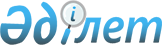 О внесении изменений в решении от 16 сентября 2011 года № 5 "О присвоении наименовании улицам населенных пунктов Караойского сельского округа"Решение акима Караойского сельского округа Уилского района Актюбинской области от 16 июля 2015 года № 11. Зарегистрировано Департаментом юстиции Актюбинской области 18 августа 2015 года № 4468      В соответствии со статьей 35 Закона Республики Казахстан от 23 января 2001 года "О местном государственном управлении и самоуправлении в Республике Казахстан" и Конституционным Законом Республики Казахстан от 3 июля 2013 года "О внесении изменений и дополнений в Конституционный закон Республики Казахстан и в некоторые законодательные акты Республики Казахстан по вопросам исключения противоречий, пробелов, коллизий между нормами права различных законодательных актов и норм, способствующих совершению коррупционных правонарушений", аким Караойского сельского округа РЕШИЛ:

      1. Внести в решение акима Караойского сельского округа от 16 сентября 2011 года № 5 "О присвоении наименований улицам населенных пунктов Караойского сельского округа" (зарегистрированное в реестре государственной регистрации нормативных правовых актов за № 3-11-96, опубликованное 17 ноября 2011 года в районной газете "Ойыл") следующие изменения: 

      в заголовке и по всему тексту указанного решения на государственном языке слово "селолық" заменить соответственно словом "ауылдық", текст на русском языке не меняется.

      2. Настоящее решение вводится в действие по истечении десяти календарных дней после дня его первого официального опубликования.


					© 2012. РГП на ПХВ «Институт законодательства и правовой информации Республики Казахстан» Министерства юстиции Республики Казахстан
				
      Аким Караойского сельского округа 

С. Жумангалиев
